Zajęcia rewalidacyjne – klasa 3PPBRozwiąż krzyżówki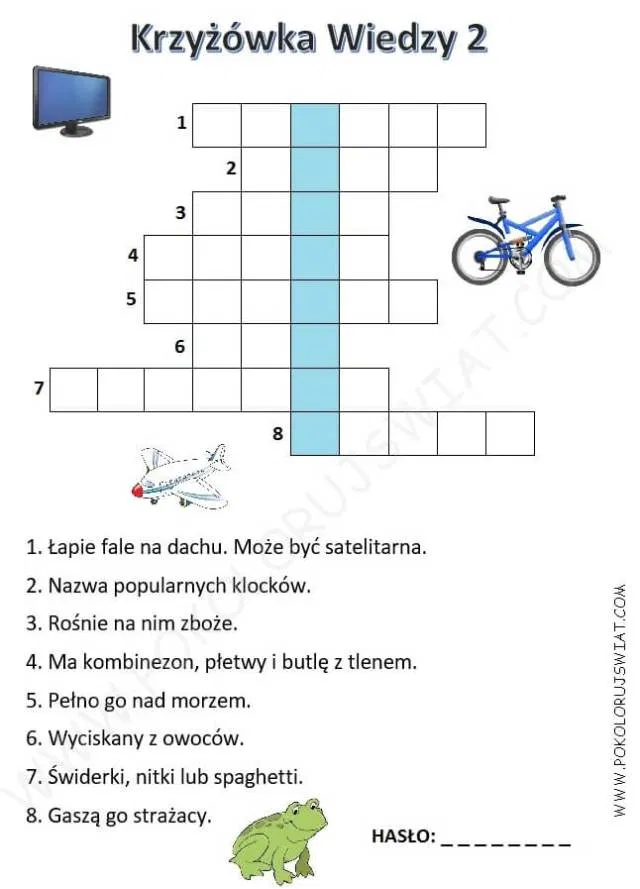 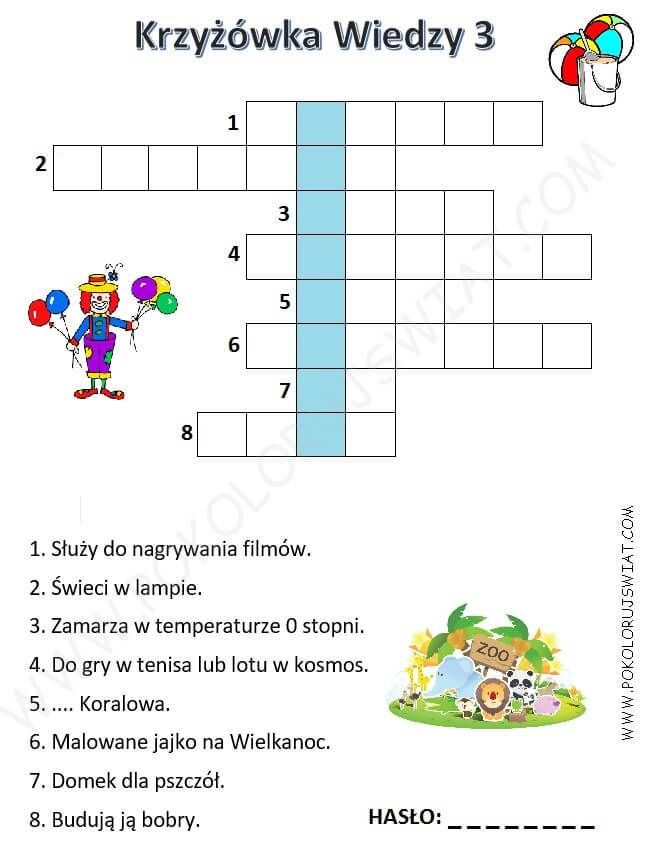 Odszukaj ukryte wyrazy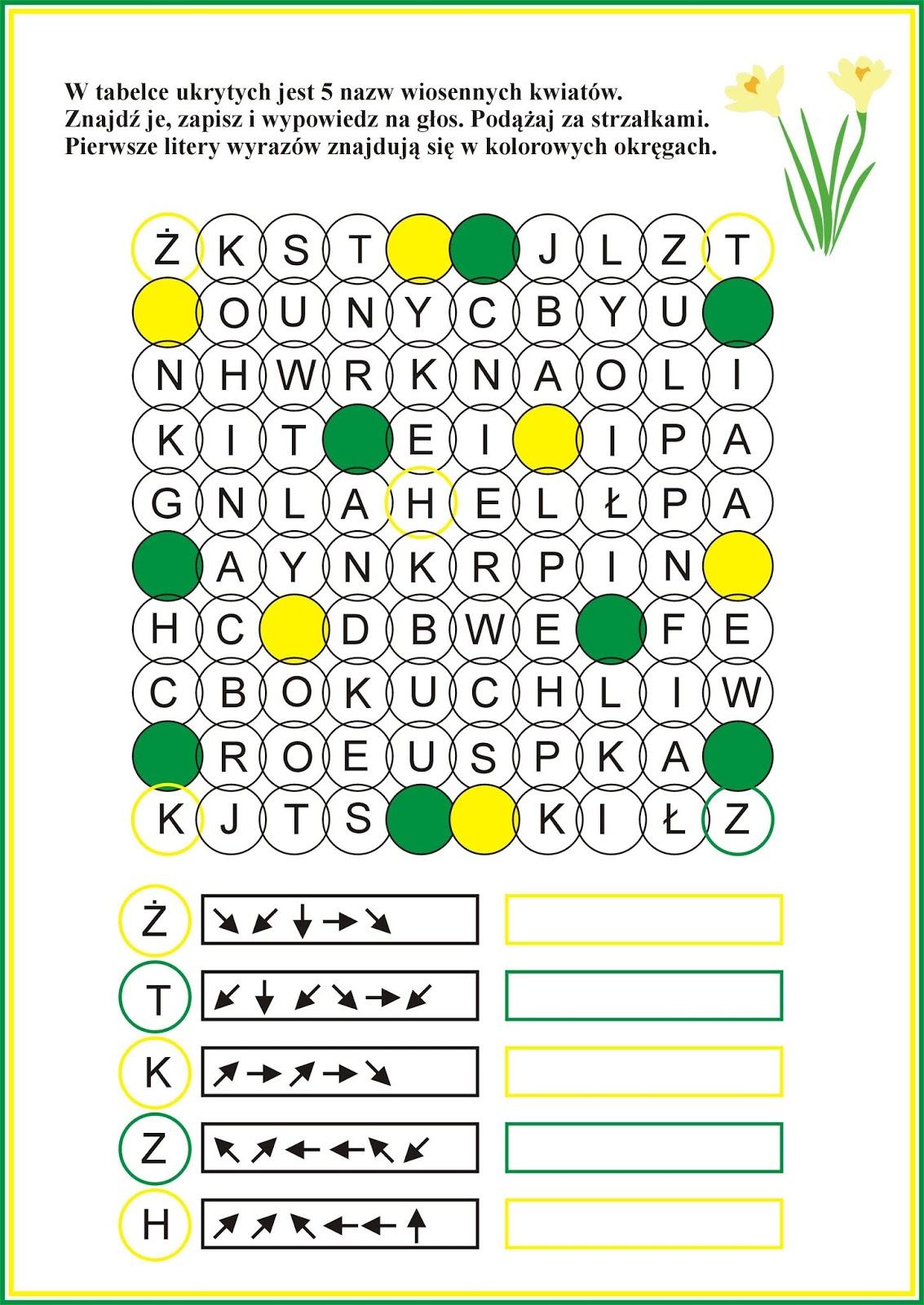 